  	   Sidney Public School Enrollment Form 	BASIC STUDENT INFORMATION 	 	 	 	 	 	Grade Level_______ Legal Last Name__________________________________ Legal First Name_________________________________ 	Middle Name__________________________________ 	Other______________________________________________ Date of Birth________________________ 	Place of Birth____________________________ Gender:_____M    ____F What School District do you Reside in__________________________ 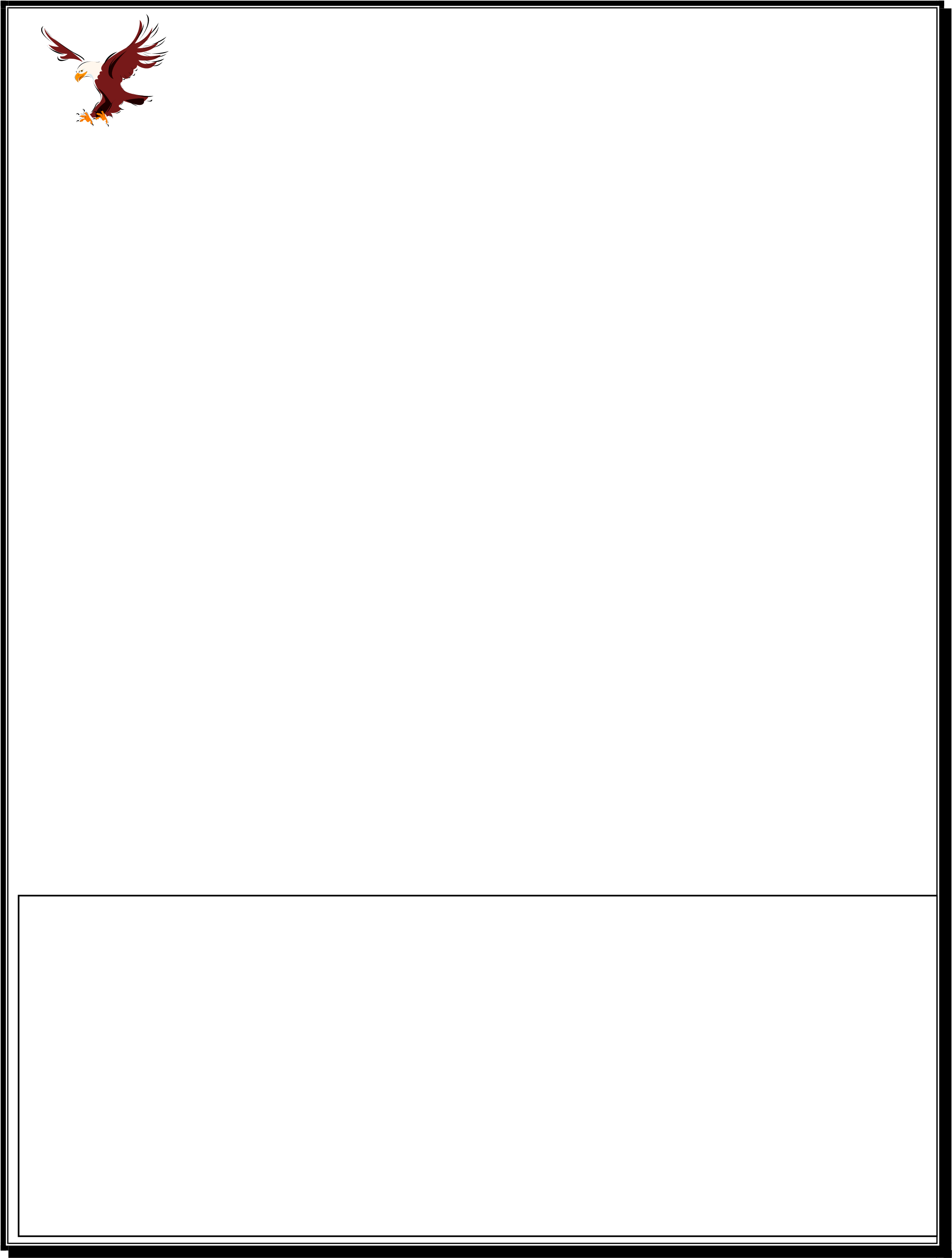 Sibling Information  	 	 	Brothers or Sisters 	 	 	Age 	 	School Attending ______________________________________________________________________________________________________________ ______________________________________________________________________________________________________________ ______________________________________________________________________________________________________________ Previous School Information 	School Name___________________________________________ 	Entry Date____/____/_____ 	District__________________________________________________ 	Withdrawal Date____/____/____ 	Address_________________________________________________ 	Grades Attended__________________  	  _________________________________________________ Phone (____)______________________________ Fax (____)______________________________ Names and locations of other schools attended  	 	 	School  	Location 	 	Grade(s) 	 	Dates Attended ______________________________________________________________________________________________________________ ______________________________________________________________________________________________________________ ______________________________________________________________________________________________________________ Are there any past, current or pending disciplinary actions from a previous school? ___Yes  ___No If yes, please describe______________________________________________________________________________________ _______________________________________________________________________________________________________________ High School Only:  Is this a parent to parent move?  ___No  ___Yes – If yes, list the name/address of  the parent you moved from________________________________________________________________________________ If  yes, is this the first parent to parent move during High School?  __No  __Yes 	PARENT INFORMATION 	 	Custody: 	 	 	 	 	 	 	Student Lives With: 	___Both Parents   ___Mother Only   ___Father Only 	 	___Both Parents    ___Mother Only   ___Father Only 	___Joint Custody   ___Guardian         ___Grandmother 	 	___Joint Custody   ___Guardian  ___Grandmother  	___Grandfather     ___Aunt    ___Uncle 	 	 	               ___Grandfather      ___Aunt    ___Uncle  	___Foster Parent  ___Self   ___Social Services 	 	               ___Foster Parent   ___Self    ___Social Services  	Restrictions for Custody (if applicable)    ___Yes   ___No 	Legal Documents on file with school? ___Yes  ___No  	Who should receive mailings ___Mother  ___Father  ___Both  ___  Other____________________________ PARENT/GUARDIAN: (List the parents/guardians the student lives with first.) First Parent/Guardian Last Name______________________________________________ 	 	First Name______________________________________________ Relationship to Student_______________________________ 	 	Lives with student?  ___Yes  ___No Physical Address__________________________________________________________________________ 	 Apt/Lot #_____________ Mailing Address___________________________________________________________________________    Apt/Lot#______________ Primary Language______________________   Correspondence Language__________________   Speaks English ___Yes  ___No Employer________________________________________    	 	Work Phone (____) _______________________________   Home Phone (____)______________________________  	 	Cell Phone (____) _________________________________ Email Address____________________________________________ Is this parent a Migrant Worker?  ___Yes  ___No 	Date last moved to find migrant work ___________________ Check your method of communication:  ____Home Phone   ___Cell Phone   ___Work Phone Second Parent/Guardian Last Name______________________________________________ 	 	First Name______________________________________________ Relationship to Student_____________________________ 	 	Lives with student?  ___Yes  ___No Physical Address__________________________________________________________________________ 	 Apt/Lot #_____________ Mailing Address___________________________________________________________________________ 	Apt/Lot #______________ Primary Language______________________   Correspondence Language__________________   Speaks English ___Yes  ___No Employer________________________________________    	 	Work Phone (____) _______________________________ Home Phone (____)______________________________  	 	Cell Phone (____) _________________________________ Email Address____________________________________________ Is this parent a Migrant Worker?  ___Yes  ___No 	Date last moved to find migrant work ___________________ Check your method of communication:  ____Home Phone   ___Cell Phone   ___Work Phone Emergency Contacts Last Name______________________________________________ 	 	First Name______________________________________________ Relationship to Student_______________________________ 	 	Primary Language______________________________________ Address____________________________________________________________________________ 	    Apt/Lot #__________ Home Phone(____) ______________________ Cell Phone(____)______________________   Work Phone(____)__________________ Last Name______________________________________________ 	 	First Name______________________________________________ Relationship to Student_______________________________ 	 	Primary Language______________________________________ Address____________________________________________________________________________ 	    Apt/Lot #____________ Home Phone(____) ______________________ Cell Phone(____)______________________   Work Phone(____)__________________ Last Name______________________________________________ 	 	First Name______________________________________________ Relationship to Student_______________________________ 	 	Primary Language______________________________________ Address____________________________________________________________________________ 	    Apt/Lot #____________ Home Phone(____) ______________________ Cell Phone(____)______________________   Work Phone(____)__________________  	Tell us about any services your child has received: (please check all that apply)  	_____Special Education    _____Title/Chapter 1  	_____Reading Tutor 	_____Section 504  	_____Gifted 	 	   _____English-2nd Language 	_____Counseling 	_____Behavior Management 	_____Speech Therapy 	   _____Physical Therapy 	_____Occupational Therapy _____Other____________________________________________________________________________________________________________ 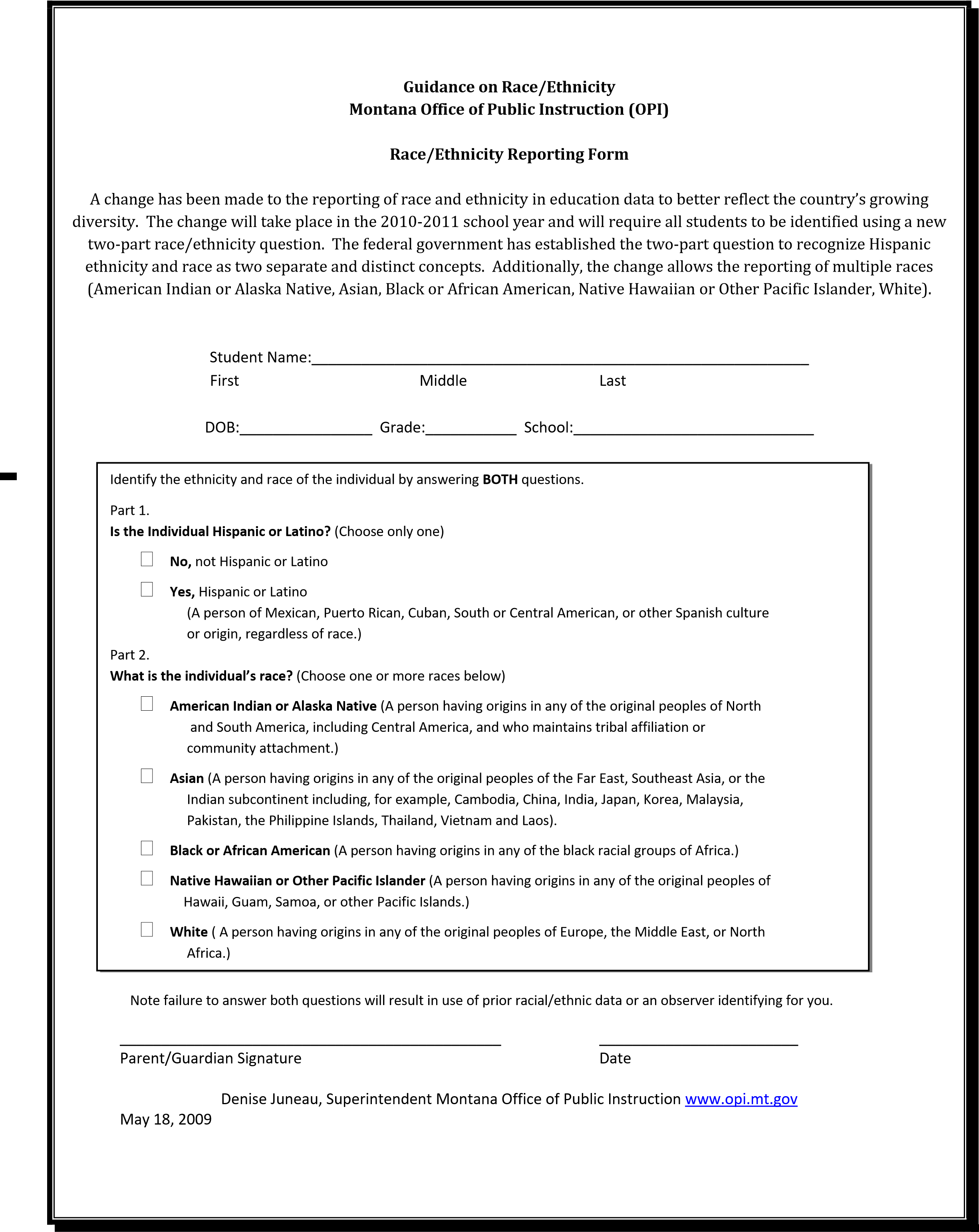 Medical History Allergies_____Bee Stings   _____Food   _____Environment   _____Latex   _____Medication Specify Allergies_____________________________________________________________________________________________ 	 	 	____*need medication at school _____*takes medication at home Name of medication(s)______________________________________________________________________________________ Describe reaction and intervention________________________________________________________________________ List other allergies___________________________________________________________________________________________ Asthma  Name of Medication(s)___________________________________________________________________________ 	 	 	_____*needs medication at school 	_____*self-administers medication as needed 	 	 	_____carries inhaler 	 	 	_____inhaler in school office Attention Deficit Disorder  Name of Medication(s)____________________________________________________ 	 	 	_____*needs medication at school 	_____*self-administers medication as needed 	 	 	______diagnosed but not taking medication 	Diabetes 	_____*insulin dependent/needs school program set up 	 	 	_____*self-manages snack, diet, testing coverage 	Headaches 	Name of Medication(s)______________________________________________________________________ Seizures Name of Medication(s)____________________________________________________________________________ 	 	 	_____*needs medication at school 	_____takes medication at home 	 	 	_____*history or seizure but not currently on medication Other Medications  Diagnosis_______________________________________________________________________________ Name of Medication(s)________________________________________________________________________________________ Hearing Concerns (please explain)__________________________________________________________________________                    Vision Concerns (please explain)____________________________________________________________________________ Physical Restrictions _____*uses mobility aide (wheelchair, walker, crutches, etc.)_______________________________________________ _____*restricted because of____________________________________________________________________________________ _____Must avoid this/these activities_________________________________________________________________________ 	 	 	 	 	 	 	 	(Doctor’s note required for PE adaptations) Other Describe health history (operations, serious accidents, serious illness)___________________________ Diseases Please indicate the year of those disease/conditions applicable 	_____Chicken Pox 	_____Measles (Rubella)  	_____Mumps 	 	_____Rubella(3 days) 	_____Scarlet Fever 	_____Sinusitis 	 	 	_____Eczema 	 	_____Congenial Condition 	_____Heart Disease 	_____Whopping Cough  	_____Rheumatic Fever _____Kidney/Bladder Disorder _____Other (described)______________________________________________________________________________________________________ *  NOTE  All items will require notification to the school.  If medication is needed, the parent must complete a medication authorization form before the first dose of medication can be administered at school.  Your child’s health information may be shared with school personnel as necessary to benefit the health and safety of your student and others.  Please keep this information up to date.  *Signed physician medical form required for prescription medication(s). Medical History Allergies_____Bee Stings   _____Food   _____Environment   _____Latex   _____Medication Specify Allergies_____________________________________________________________________________________________ 	 	 	____*need medication at school _____*takes medication at home Name of medication(s)______________________________________________________________________________________ Describe reaction and intervention________________________________________________________________________ List other allergies___________________________________________________________________________________________ Asthma  Name of Medication(s)___________________________________________________________________________ 	 	 	_____*needs medication at school 	_____*self-administers medication as needed 	 	 	_____carries inhaler 	 	 	_____inhaler in school office Attention Deficit Disorder  Name of Medication(s)____________________________________________________ 	 	 	_____*needs medication at school 	_____*self-administers medication as needed 	 	 	______diagnosed but not taking medication 	Diabetes 	_____*insulin dependent/needs school program set up 	 	 	_____*self-manages snack, diet, testing coverage 	Headaches 	Name of Medication(s)______________________________________________________________________ Seizures Name of Medication(s)____________________________________________________________________________ 	 	 	_____*needs medication at school 	_____takes medication at home 	 	 	_____*history or seizure but not currently on medication Other Medications  Diagnosis_______________________________________________________________________________ Name of Medication(s)________________________________________________________________________________________ Hearing Concerns (please explain)__________________________________________________________________________                    Vision Concerns (please explain)____________________________________________________________________________ Physical Restrictions _____*uses mobility aide (wheelchair, walker, crutches, etc.)_______________________________________________ _____*restricted because of____________________________________________________________________________________ _____Must avoid this/these activities_________________________________________________________________________ 	 	 	 	 	 	 	 	(Doctor’s note required for PE adaptations) Other Describe health history (operations, serious accidents, serious illness)___________________________ Diseases Please indicate the year of those disease/conditions applicable 	_____Chicken Pox 	_____Measles (Rubella)  	_____Mumps 	 	_____Rubella(3 days) 	_____Scarlet Fever 	_____Sinusitis 	 	 	_____Eczema 	 	_____Congenial Condition 	_____Heart Disease 	_____Whopping Cough  	_____Rheumatic Fever _____Kidney/Bladder Disorder _____Other (described)______________________________________________________________________________________________________ *  NOTE  All items will require notification to the school.  If medication is needed, the parent must complete a medication authorization form before the first dose of medication can be administered at school.  Your child’s health information may be shared with school personnel as necessary to benefit the health and safety of your student and others.  Please keep this information up to date.  *Signed physician medical form required for prescription medication(s). Medical History Allergies_____Bee Stings   _____Food   _____Environment   _____Latex   _____Medication Specify Allergies_____________________________________________________________________________________________ 	 	 	____*need medication at school _____*takes medication at home Name of medication(s)______________________________________________________________________________________ Describe reaction and intervention________________________________________________________________________ List other allergies___________________________________________________________________________________________ Asthma  Name of Medication(s)___________________________________________________________________________ 	 	 	_____*needs medication at school 	_____*self-administers medication as needed 	 	 	_____carries inhaler 	 	 	_____inhaler in school office Attention Deficit Disorder  Name of Medication(s)____________________________________________________ 	 	 	_____*needs medication at school 	_____*self-administers medication as needed 	 	 	______diagnosed but not taking medication 	Diabetes 	_____*insulin dependent/needs school program set up 	 	 	_____*self-manages snack, diet, testing coverage 	Headaches 	Name of Medication(s)______________________________________________________________________ Seizures Name of Medication(s)____________________________________________________________________________ 	 	 	_____*needs medication at school 	_____takes medication at home 	 	 	_____*history or seizure but not currently on medication Other Medications  Diagnosis_______________________________________________________________________________ Name of Medication(s)________________________________________________________________________________________ Hearing Concerns (please explain)__________________________________________________________________________                    Vision Concerns (please explain)____________________________________________________________________________ Physical Restrictions _____*uses mobility aide (wheelchair, walker, crutches, etc.)_______________________________________________ _____*restricted because of____________________________________________________________________________________ _____Must avoid this/these activities_________________________________________________________________________ 	 	 	 	 	 	 	 	(Doctor’s note required for PE adaptations) Other Describe health history (operations, serious accidents, serious illness)___________________________ Diseases Please indicate the year of those disease/conditions applicable 	_____Chicken Pox 	_____Measles (Rubella)  	_____Mumps 	 	_____Rubella(3 days) 	_____Scarlet Fever 	_____Sinusitis 	 	 	_____Eczema 	 	_____Congenial Condition 	_____Heart Disease 	_____Whopping Cough  	_____Rheumatic Fever _____Kidney/Bladder Disorder _____Other (described)______________________________________________________________________________________________________ *  NOTE  All items will require notification to the school.  If medication is needed, the parent must complete a medication authorization form before the first dose of medication can be administered at school.  Your child’s health information may be shared with school personnel as necessary to benefit the health and safety of your student and others.  Please keep this information up to date.  *Signed physician medical form required for prescription medication(s). 	 Is there any other information that would help us better serve your child? 	____________________________________ _______________________________________________________________________________________________________________________________ _______________________________________________________________________________________________________________________________ 